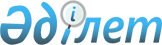 Об утверждении Правил выплат денежных поощрений чемпионам и призерам международных спортивных соревнований, тренерам и членам сборных команд Республики Казахстан по видам спорта (национальных сборных команд по видам спорта) и их возвратаПриказ и.о. Министра культуры и спорта Республики Казахстан от 28 июля 2023 года № 204. Зарегистрирован в Министерстве юстиции Республики Казахстан 31 июля 2023 года № 33186.
      В соответствии с подпунктом 1-2) статьи 7 Закона Республики Казахстан "О физической культуре и спорте" ПРИКАЗЫВАЮ:
      1. Утвердить прилагаемые Правила выплат денежных поощрений чемпионам и призерам международных спортивных соревнований, тренерам и членам сборных команд Республики Казахстан по видам спорта (национальных сборных команд по видам спорта) и их возврата.
      2. Комитету по делам спорта и физической культуры Министерства культуры и спорта Республики Казахстан в установленном законодательством Республики Казахстан порядке обеспечить:
      1) государственную регистрацию настоящего приказа в Министерстве юстиции Республики Казахстан;
      2) в течение трех рабочих дней после введения в действие настоящего приказа размещение его на интернет-ресурсе Министерства культуры и спорта Республики Казахстан;
      3) в течение трех рабочих дней после исполнения мероприятий, предусмотренных настоящим приказом, представление в Департамент юридической службы Министерства культуры и спорта Республики Казахстан сведений об исполнении мероприятий.
      3. Контроль за исполнением настоящего приказа возложить на курирующего вице-министра культуры и спорта Республики Казахстан.
      4. Настоящий приказ вводится в действие по истечении десяти календарных дней после дня его первого официального опубликования.
       "СОГЛАСОВАН"Министерство финансовРеспублики КазахстанУтвержден приказом Правила выплат денежных поощрений чемпионам и призерам международных спортивных соревнований, тренерам и членам сборных команд Республики Казахстан по видам спорта (национальных сборных команд по видам спорта) и их возврата Глава 1. Общие положения
      1. Настоящие Правила выплат денежных поощрений чемпионам и призерам международных спортивных соревнований, тренерам и членам сборных команд Республики Казахстан по видам спорта (национальных сборных команд по видам спорта) и их возврата (далее – Правила) определяют порядок выплат денежных поощрений чемпионам и призерам международных спортивных соревнований, тренерам и членам сборных команд Республики Казахстан по видам спорта (национальных сборных команд по видам спорта) и их возврата.
      2. К тренерам, принимавшим участие в подготовке чемпионов и призеров международных спортивных соревнований, членов сборных команд Республики Казахстан по видам спорта (национальных сборных команд по видам спорта), относятся:
      1) первый тренер – тренер, который осуществляет подготовку (не менее трех лет) спортсмена на начальных (ранних) этапах подготовки спортсменов высокого класса;
      2) личный тренер – тренер, который осуществляет подготовку (не менее трех лет) спортсмена, направленную на выполнение им индивидуального плана подготовки в период его нахождения вне сборной команды Республики Казахстан по виду спорта (национальной сборной команды по виду спорта);
      3) тренер в командных видах спорта (игровые виды спорта, групповые упражнения, эстафеты, смешанные командные, командные) – тренер, осуществляющий учебно-тренировочный процесс спортсменов в определенной области подготовки (специальная, технико-тактическая, обще-физическая) и (или) дополнительно осуществляющий подготовительный процесс с главным тренером сборной команды Республики Казахстан по виду спорта (национальной сборной команды по виду спорта) для достижения спортивных результатов;
      4) главный тренер сборной команды Республики Казахстан по виду спорта (национальной сборной команды по виду спорта) (далее – главный тренер) – тренер, отвечающий за руководство, подготовку, формирование и выступление сборной команды Республики Казахстан по виду спорта (национальной сборной команды по виду спорта) в чемпионатах мира, Олимпийских, Паралимпийских, Сурдлимпийских играх и других международных соревнованиях.
      3. К членам сборных команд Республики Казахстан по видам спорта (национальных сборных команд по видам спорта), претендующим на получение денежного поощрения, относятся спортсмены и команды, занявшие четвертое, пятое, шестое места в Олимпийских, Паралимпийских, Сурдлимпийских играх, а также спортсмены и команды, установившие рекорды мира по олимпийским видам спорта (далее - члены сборных команд Республики Казахстан по видам спорта (национальных сборных команд по видам спорта). Глава 2. Порядок выплат денежных поощрений чемпионам и призерам международных спортивных соревнований, тренерам и членам сборных команд Республики Казахстан по видам спорта (национальных сборных команд по видам спорта) и их возврата
      4. Выплаты денежных поощрений чемпионам и призерам международных спортивных соревнований, членам сборных команд Республики Казахстан по видам спорта (национальных сборных команд по видам спорта) в индивидуальных видах спорта осуществляются каждому спортсмену в стопроцентном (100 %) размере денежного поощрения за каждое занятое место в соответствии с приказом Министра культуры и спорта Республики Казахстан от 27 июня 2023 года № 156 "Об утверждении размеров денежных поощрений чемпионам и призерам международных спортивных соревнований, тренерам и членам сборных команд Республики Казахстан по видам спорта (национальных сборных команд по видам спорта) (далее – приказ Министра культуры и спорта Республики Казахстан от 27 июня 2023 года № 156)" (Зарегистрирован в Реестре государственной регистрации нормативных правовых актов под №32990).
      5. Выплаты денежных поощрений тренерам, принявшим участие в подготовке чемпионов и призеров международных спортивных соревнований, членов сборных команд Республики Казахстан по видам спорта (национальных сборных команд по видам спорта) в индивидуальных видах спорта, устанавливаются в следующих соотношениях за каждое занятое место в соответствии с приказом Министра культуры и спорта Республики Казахстан от 27 июня 2023 года № 156:
      1) первый тренер – 10 % от общего размера денежного поощрения тренеров;
      2) личный тренер – 80 % от общего размера денежного поощрения тренеров;
      3) главный тренер – 10 % от общего размера денежного поощрения тренеров.
      6. При подготовке нескольких чемпионов и призеров международных спортивных соревнований, членов сборных команд Республики Казахстан по видам спорта (национальных сборных команд по видам спорта) одним из тренеров, указанных в пункте 2 настоящих Правил, в индивидуальных видах спорта, тренер (первый, личный, главный) получает денежное поощрение за каждого спортсмена по отдельности.
      7. Если первый тренер является одновременно личным тренером чемпионов и призеров международных спортивных соревнований, членов сборных команд Республики Казахстан по видам спорта (национальных сборных команд по видам спорта) в индивидуальных видах спорта, размеры денежного поощрения тренера суммируются.
      8. Если личный тренер является одновременно главным тренером чемпионов и призеров международных спортивных соревнований, членов сборных команд Республики Казахстан по видам спорта (национальных сборных команд по видам спорта) в индивидуальных видах спорта, размеры денежного поощрения тренера суммируются.
      9. Если первый тренер является одновременно главным тренером чемпионов и призеров международных спортивных соревнований, членов сборных команд Республики Казахстан по видам спорта (национальных сборных команд по видам спорта) в индивидуальных видах спорта, размеры денежного поощрения тренера суммируются.
      10. Если первый тренер является одновременно личным и главным тренером чемпионов и призеров международных спортивных соревнований, членов сборных команд Республики Казахстан по видам спорта (национальных сборных команд по видам спорта) в индивидуальных видах спорта, размеры денежного поощрения тренера суммируются.
      11. Выплаты денежных поощрений чемпионам и призерам международных спортивных соревнований, членам сборных команд Республики Казахстан по видам спорта (национальных сборных команд по видам спорта) в командных видах спорта (игровые виды спорта, групповые упражнения, эстафеты, смешанные командные, командные) осуществляются каждому спортсмену в 100 % размере денежного поощрения за каждое занятое место.
      12. В командных видах спорта (игровые виды спорта, групповые упражнения, эстафеты, смешанные командные, командные) выплаты денежных поощрений получают главный тренер и два тренера, указанные в подпункте 3) пункта 2 настоящих Правил, за каждое занятое место, за исключением случаев, когда команда состоит из двух спортсменов.
      13. Когда в команде (игровые виды спорта, групповые упражнения, эстафеты, смешанные командные, командные) выступают два спортсмена, выплаты денежных поощрений осуществляются в соответствии с пунктами 4, 5, 6, 7, 8, 9, 10 настоящих Правил.
      14. Тренеры в командных видах спорта (игровые виды спорта, групповые упражнения, эстафеты, смешанные командные, командные), указанные в подпункте 3) пункта 2 настоящих Правил, определяются протоколом тренерского совета аккредитованных республиканских спортивных федераций по видам спорта.
      15. Выплата денежного поощрения главному тренеру в командных видах спорта (игровые виды спорта, групповые упражнения, эстафеты, смешанные командные, командные) осуществляется в 100 % размере денежного поощрения.
      16. Выплата денежного поощрения тренерам в командных видах спорта (игровые виды спорта, групповые упражнения, эстафеты, смешанные командные, командные) осуществляется в 100 % размере денежного поощрения.
      17. Для получения выплат денежных поощрений чемпионам и призерам международных спортивных соревнований, тренерам и членам сборных команд Республики Казахстан по видам спорта (национальных сборных команд по видам спорта) документы согласно пункту 18 настоящих Правил представляются аккредитованными республиканскими и (или) региональными спортивными федерациями по видам спорта не позднее 10 рабочих дней после завершения соревнования.
      18. Перечень необходимых документов для получения выплат денежных поощрений чемпионам и призерам международных спортивных соревнований, тренерам и членам сборных команд Республики Казахстан по видам спорта (национальных сборных команд по видам спорта):
      копия документа удостоверяющего личность спортсмена и тренеров, указанных в подпунктах 1), 2), 3), 4) пункта 2 настоящих Правил;
      нотариально засвидетельствованное заявление спортсмена с указанием первого и личного тренеров;
      копии протоколов соревнований, заверенные печатью и подписью руководителя аккредитованной республиканской и (или) региональной спортивной федерации по виду спорта;
      справка о наличии банковского или карт-счета;
      для командных видов спорта (игровые виды спорта, групповые упражнения, эстафеты, смешанные командные, командные) протокол тренерского совета по представлению аккредитованной республиканской и (или) региональной спортивной федерации по виду спорта.
      При отсутствии фамилии первого и (или) личного тренера в списках сборных команд Республики Казахстан по видам спорта (национальных сборных команд по видам спорта), представляются копии приказов физкультурно-спортивной организации (для подтверждения стажа работы первого и (или) личного тренера со спортсменами).
      19. Выплаты денежных поощрений чемпионам и призерам международных спортивных соревнований, тренерам и членам сборных команд Республики Казахстан по видам спорта (национальных сборных команд по видам спорта) осуществляются уполномоченным органом в области физической культуры и спорта на основании достижения высоких спортивных результатов по представлению необходимых документов, указанных в пункте 18 настоящих Правил, аккредитованной республиканской и (или) региональной спортивной федерацией по виду спорта.
      20. Выплаты денежных поощрений чемпионам и призерам международных спортивных соревнований, тренерам и членам сборных команд Республики Казахстан по видам спорта (национальных сборных команд по видам спорта) осуществляются за счет республиканского бюджета до конца финансового года в пределах выделенных средств.
      21. Выплаты денежных поощрений чемпионам и призерам летних, зимних Олимпийских, Паралимпийских, Сурдлимпийских игр, летних, зимних Азиатских игр, Азиатских Паралимпийских игр, летней, зимней Всемирной Универсиады, летних, зимних Юношеских Олимпийских игр, тренерам и членам сборных команд Республики Казахстан по видам спорта (национальных сборных команд по видам спорта) осуществляются из резерва Правительства Республики Казахстан.
      При проведении соревнований, указанных в части первой настоящего пункта, в четвертом квартале финансового года, выплаты денежных поощрений чемпионам и призерам Олимпийских, Паралимпийских, Сурдлимпийских игр, летних, зимних Азиатских игр, Азиатских Паралимпийских игр, летней, зимней Всемирной Универсиады, летних, зимних Юношеских Олимпийских игр, тренерам и членам сборных команд Республики Казахстан по видам спорта (национальных сборных команд по видам спорта) осуществляется в течение следующего финансового года.
      22. Выплаты денежных поощрений чемпионам и призерам международных спортивных соревнований, тренерам и членам сборных команд Республики Казахстан по видам спорта (национальных сборных команд по видам спорта) производятся по курсу валют, действовавшему на день проведения спортивного соревнования.
      23. Выплаты денежных поощрений чемпионам и призерам международных спортивных соревнований, тренерам и членам сборных команд Республики Казахстан по видам спорта (национальных сборных команд по видам спорта) перечисляются на текущий счет или карт-счет банков второго уровня уполномоченным органом в области физической культуры и спорта.
      24. При отсутствии текущего счета или карт-счета банков второго уровня выплаты денежных поощрений чемпионам и призерам международных спортивных соревнований, тренерам и членам сборных команд Республики Казахстан по видам спорта (национальных сборных команд по видам спорта) перечисляются на текущий счет или карт-счет банков второго уровня физического лица на основании нотариально засвидетельствованной доверенности.
      25. За аннулирование спортивного результата в случаях использования или попытки использования допинга, денежные поощрения подлежат возврату спортсменами и тренерами, указанными в подпунктах 2), 3), 4) пункта 2 настоящих Правил, за исключением первых тренеров, которые на момент получения денежного поощрения не являлись личным и (или) главным тренером.
      26. Уполномоченный орган в области физической культуры и спорта в течение трех рабочих дней после получения уведомления об аннулировании спортивного результата от республиканской или региональной аккредитованной спортивной федерации по виду спорта и (или) международной спортивной федерации по виду спорта и (или) соответствующей антидопинговой организации направляет уведомление (в произвольной форме) почтой или электронным способом о необходимости возврата денежного поощрения по месту жительства спортсмена и тренеров, указанных в подпунктах 2), 3), 4) пункта 2 настоящих Правил.
      27. Возврат денежного поощрения спортсменами и тренерами, указанными в подпунктах 2), 3), 4) пункта 2 настоящих Правил, осуществляется в доход республиканского бюджета в течение 30 календарных дней после получения письменного уведомления.
      28. После возврата денежного поощрения спортсмены и тренера, указанные в подпунктах 2), 3), 4) пункта 2 настоящих Правил, в течение трех рабочих дней представляют в уполномоченный орган в области физической культуры и спорта копию документа, подтверждающего возврат денежного поощрения в доход республиканского бюджета.
      29. При несоблюдения пункта 27 настоящих Правил спортсменами и тренерами, указанными в подпунктах 2), 3), 4) пункта 2 настоящих Правил, взыскание выплаченных денежных поощрений осуществляется уполномоченным органом в области физической культуры и спорта в судебном порядке.
      30. При присуждении более высокого спортивного результата на основании решения Всемирной антидопинговой организации, Международного олимпийского комитета, Международного паралимпийского комитета, Международного комитета спорта глухих, Международной федерации производится пересмотр размеров выплат денежных поощрений чемпионам и призерам международных спортивных соревнований, тренерам и членам сборных команд Республики Казахстан по видам спорта (национальных сборных команд по видам спорта).
      31. Для получения выплат денежных поощрений чемпионам и призерам международных спортивных соревнований, тренерам и членам сборных команд Республики Казахстан по видам спорта (национальных сборных команд по видам спорта) при присуждении более высокого спортивного результата на основании решения Всемирной антидопинговой организации, Международного олимпийского комитета, Международного паралимпийского комитета, Международного комитета спорта глухих, Международной федерации документы, указанные в пункте 18 настоящих Правил, а также решение Всемирной антидопинговой организации или Международного олимпийского комитета или Международного паралимпийского комитета или Международного комитета спорта глухих или Международной федерации представляются в уполномоченный орган в области физической культуры и спорта аккредитованными республиканскими и (или) региональными спортивными федерациями по видам спорта после получения ими решения Всемирной антидопинговой организации или Международного олимпийского комитета или Международного паралимпийского комитета или Международного комитета спорта глухих или Международной федерации.
      32. Выплаты денежных поощрений чемпионам и призерам международных спортивных соревнований, тренерам и членам сборных команд Республики Казахстан по видам спорта (национальных сборных команд по видам спорта) при присуждении более высокого спортивного результата на основании решения Всемирной антидопинговой организации, Международного олимпийского комитета, Международного паралимпийского комитета, Международного комитета спорта глухих, Международной федерации осуществляются по представлению документов, указанных в пункте 18 настоящих Правил, а также решения Всемирной антидопинговой организации или Международного олимпийского комитета или Международного паралимпийского комитета или Международного комитета спорта глухих или Международной федерации аккредитованной республиканской и (или) региональной спортивной федерацией по виду спорта.
      33. Выплаты денежных поощрений чемпионам и призерам международных спортивных соревнований, летних, зимних Олимпийских, Паралимпийских, Сурдлимпийских игр, летних, зимних Азиатских игр, Азиатских паралимпийских игр, летней, зимней Всемирной Универсиады, летних, зимних Юношеских Олимпийских игр, тренерам и членам сборных команд Республики Казахстан по видам спорта (национальных команд по видам спорта) при присуждении более высокого спортивного результата на основании Всемирной антидопинговой организации, Международного олимпийского комитета, Международного паралимпийского комитета, Международного комитета спорта глухих, Международной федерации осуществляются уполномоченным органом в области физической культуры и спорта после подачи им заявки в центральный уполномоченный орган по бюджетному планированию и выделения денежных средств при уточнении и (или) корректировки республиканского бюджета в соответствии со статьей 107 и 110 Бюджетного кодекса Республики Казахстан.
					© 2012. РГП на ПХВ «Институт законодательства и правовой информации Республики Казахстан» Министерства юстиции Республики Казахстан
				
      Исполняющий обязанности Министракультуры и спорта Республики Казахстан 

С. Құранбек
Исполняющий обязанности
Министра культуры и спорта
Республики Казахстан
от 28 июля 2023 года № 204